March CSW AgendaMarch 8th 10-11:30 a.m.Join Zoom Meetinghttps://nau.zoom.us/j/89299342642?pwd=TlhaTDFHR0hVWHh4Mk9PUWkxWnRCdz09Meeting ID: 892 9934 2642Password: 322062Northern Arizona University sits at the base of the San Francisco Peaks, on homelands sacred to Native Americans throughout the region. We honor their past, present, and future generations, who have lived here for millennia and will forever call this place home.10:00- 10:10 Updates from Co-ChairsDiversity nomination votesAwards April 12thCo Com letter from nursing about AP requirementsArizona Coalition to End Sexual and Domestic Violence (ACESDV) "Thrive" event that honors survivors and advocates. CSW to become a sponsor and create some awareness/recognition of our commission at NAU at the state level.https://www.acesdv.org/ (Next October speaker invite?)May 16th Lighthouse Artspace venue, in Scottsdale, and the afternoon will include a plated lunch, the presentation of the state’s only awards for survivors and those working to address sexual and domestic violence, and an immersive art show.Women’s History Events: How to launch your career: a discussion with women in leadership? Women in STEM event - Wednesday, March 22 @ 5:30 room 224 in the Engineering building. Women, Work, Welfare event March 23, 4:30 Liberal Arts room 120Women in Leadership Distinguished Speaker Series: The Future Is Female - Wednesday, March 8th @ 7pm, Cline Library Auditorium Living Library: A Storytelling Event of Community and Connection - Wednesday, March 29th from 10-2pm at the International Pavilion Kate Carey and Heather work with SAC and HR on equitable work practices and mentorship professional development.10:10-10:05 Approval of Minutes10:10- 11:00 Updates from sub-committeesMenstrual Health and Solutions – Wendy Wetzel Fundraising – Lauren Copeland-Glenn 	$5000 per year-$150 WGS co-sponsored meet and greet-$675 BREAK THE SILENCE Feb 9 6:30-8:30 pm. (-$100 co-sponsors)- $1000 The Future is Female Panel on March 8th -$200 History department$3075Upcoming: Tea (end of semester $300), career event ($300?), WGS essay contest award/plaque ($300?)CIE Living Library- $300?Intersectional resources from Cline? Programming - Heather Rist/Samantha CliffordVolunteers for events?Subcommittees- chairs and membershipChild-care - Pamela Powell and Frances RiemerCommittee to revise bylaws. Sneha Vissa, Samantha Clifford, Meghan Meyer, Nitka SharmaOther itemsFollow up itemsAAUW membership and CSW start of semester teaKate Carey and Heather to possible work with SAC on equitable work practices and mentorship professional development.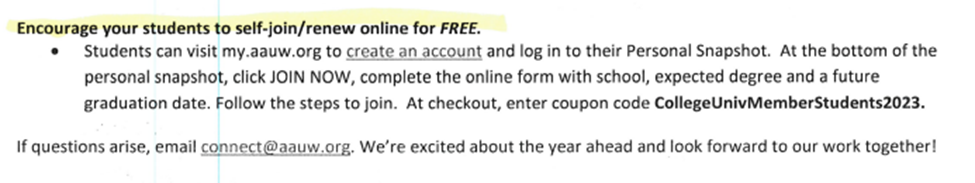 